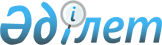 Қазақстан Республикасы Үкіметінің 1997 жылғы 6 ақпандағы N 170 қаулысына өзгерістер енгізу туралы
					
			Күшін жойған
			
			
		
					Қазақстан Республикасы Үкіметінің қаулысы 2000 жылғы 24 ақпан N 293. Күші жойылды -  Қазақстан Республикасы Үкіметінің 2002.01.11. N 41 қаулысымен. ~P020041



          Қазақстан Республикасының Үкіметі қаулы етеді:




          1. "Қазақстан Республикасында еңбекақы төлеуді ұйымдастыруды 
жетілдіру туралы" Қазақстан Республикасы Үкіметінің 1997 жылғы 6 ақпандағы 
N 170  
 P970170_ 
  қаулысына (Қазақстан Республикасының ПҮАЖ-ы, 1997 ж., 
N 6,46-құжат) мынадай өзгеріс енгізілсін:




     3-тармақтың үшінші абзацы мынадай редакцияда жазылсын:
     "қызметкерлердің қолданылып жүрген заңдарда көзделген қосымша ақылар 
мен үстеме ақыларды қоса алғандағы бұрынғы алып жүрген жалақысынан төмен 
болған жағдайда, сол лауазымда істеп жүрген жұмысын жалғастырғанда ұйым 
осы қызметкерлерге еңбекақы қоры шегінде айырмасын төлеуді жүзеге асырады".
     2. Осы қаулы қол қойылған күнінен бастап күшіне енеді.
     
     Қазақстан Республикасының
         Премьер-Министрі
     
     
     Оқығандар:
    Қобдалиева Н.М.
    Орынбекова Д.К.        
      
      


					© 2012. Қазақстан Республикасы Әділет министрлігінің «Қазақстан Республикасының Заңнама және құқықтық ақпарат институты» ШЖҚ РМК
				